
DEMANDE D'INSCRIPTION AU COURS DEFORMATEUR ET FORMATRICE D'APPRENTI-E EN ENTREPRISE(CFE)NOM :      		Prénom :      	Adresse :      	NPA :      		Localité :      E-mail :      	Tél. professionnel :      		Tél. portable :      Votre situation professionnelle actuelle :      Nom et adresse de votre entreprise :      	Date et signature :      Demande à retourner, accompagnée d'un CV + copie de vos diplômes à l'adresse mentionnée ci-dessous par e-mail ou courrier postalOFPC – eduProsRue Prévost-Martin 6, 1205 GenèveE-mail edupros@etat.ge.ch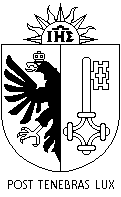 republique et canton de geneveDépartement de l'instruction publique, de la formation et de la jeunesseOffice pour l'orientation,
la formation professionnelle et continue Pour quelles raisons précises souhaitez-vous suivre cette formation?